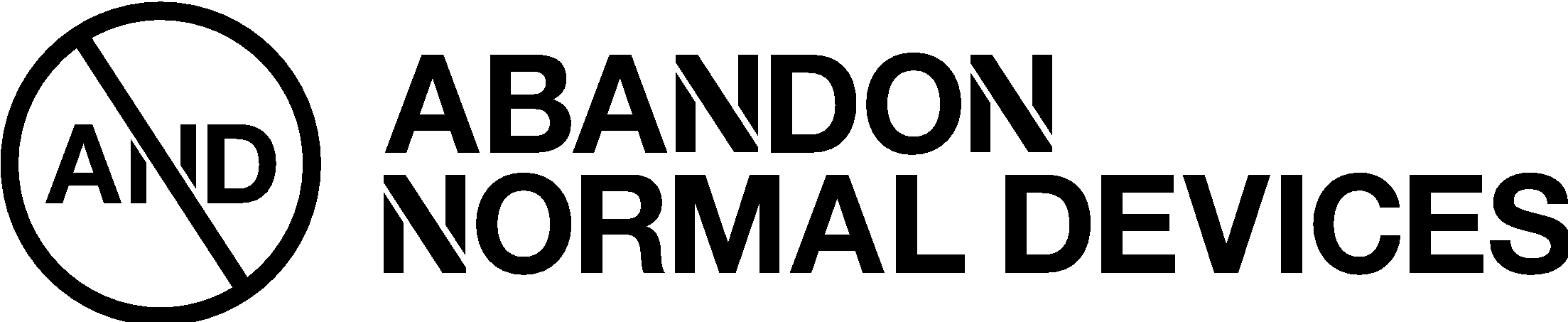 \\ FINANCE MANAGERThank you for your interest in the role of Finance Manager at Abandon Normal Devices (AND).

To apply for the role please: Complete an Application Form and email to jobs@andfestival.org.uk with APPLICATION – Finance Manager as the subject field.Complete an Equal Opportunities Form (submitted anonymously).Application TimelineThe closing date for applications is noon Thursday 30 September 2021Interviews are expected to take place on Wednesday 6 October 2021As we receive so many applications, we’re unfortunately unable to reply to each one individually, therefore, if you have not been contacted by the end of Friday 8 October 2021, please assume that your application has not been successful on this occasion.Application Form Guidance
You will be asked to supply the following information:
- Your current/most recent employer. This can include paid or unpaid work (volunteering, 
  placements, internships, work experience) 
- Up to three other examples of employment (paid or unpaid) that are most relevant to this 
  particular role
- Summary of relevant training and development 
- Statement of skills and experience 
- Details of two referees. These must be individuals that have knowledge of you within a work or  
  learning capacity (paid or unpaid)

Each section has a character limit that is clearly laid out on the application form. To complete the Skills and Experience statement, please review the job description and person specification and demonstrate in your responses the relevant: Experience; Abilities, Knowledge and Skills; and Personal Attributes you will bring to the role - either directly or with transferable skills from other sectors. AND’s selection panel will be shortlisting based on the person specification. Application QueriesIf you have any questions about the application process, feel free to contact the Executive Director directly on catherine@andfestival.org.uk.Thanks once again for your interest in AND and we look forward to receiving your application.Yours sincerely,The AND Team\\ CONTEXTAbandon Normal Devices (AND) is a commissioning agency delivering ground-breaking projects and festivals that challenge conventional modes of participation through a dynamic public programme of art, new cinema and digital culture. With a distinct emphasis on creative enquiry and provocations, AND creates a space where artists and audiences can reflect on the impact of new technologies asking that our assumptions be taken apart, rejecting the status quo and asking what is “normal”? AND’s portfolio consists of film happenings, exhibitions, research programmes, online projects, residencies, public realm interventions and a roaming biennial festival.AND is an Arts Council England (ACE) National Portfolio Organisation (NPO) receiving £137k pa in regular revenue funding. In addition to ACE’s annual support we also receive some research support and income from touring activities.  Our biennial festival attracts other grants from ACE and partner organisations plus contributions from local authorities depending on where activity is taking place, and in a festival year our turnover can exceed £500k.AND became an independent company in 2014 and a charity in 2015.AND is chaired by John Herring, supported by the Board of Trustees including those involved in the Finance & HR Sub-committee and on various working groups.AND has a small dedicated staff team. The Director, Ruth McCullough, is currently on maternity leave but the team is ably led in her absence by Catherine Waddington (Executive Director) and Luke Moody (Creative Director). Actual staff numbers fluctuate depending on the festival programme. For some years our finance and payroll support has been provided by the team at Contact under contract, using Sage 50 and Excel. Contact are no longer able to provide this support, and so we are recruiting for a replacement, which could be either an individual or another organisation. The workload is estimated to be approximately 0.2fte over the year, but as in all finance roles, the workload fluctuates through the month / year as well as with the festival cycle and so we are looking for support which can be flexible in response to this.\\ EQUALITY AND DIVERSITY Abandon Normal Devices is committed to equality of opportunity for all. We believe that a diverse workforce can enable more innovative, creative and dynamic workplaces. We want to reflect the diversity of our audiences in our workforce; therefore, we actively seek and welcome applicants, including but not limited to; ethnically or culturally diverse backgrounds, diverse sexualities and genders, disabled and d/Deaf people, or those with unconventional career paths. We will be using positive action under the Equality Act 2010 to appoint, should candidates be equally qualified. \\ ENVIRONMENT & SUSTAINABILITY AND declares a Climate and Ecological Emergency and is making efforts as an organisation and as individuals to achieve Net Zero by 2025. We are actively working to imagine and model ways that we can encourage sustainable practices internally as well as with the creatives and individuals we work with nationally and internationally. We support and encourage our staff, artists, partners, volunteers and everyone we work with toward creating a green, sustainable future. \\ JOB DESCRIPTIONTitle: Finance Manager Salary: £30,000k (pro rata) Contract: permanent, 0.2 fte, ideally able to be worked flexibly to respond to monthly / annual workload fluctuations Location: Remote working, with optional use of AND Office in central Manchester. Start date: as soon as possible, tbc in liaison with outgoing Contact staffReports to: Director \\ MAIN PURPOSETo work with the Director and other staff to maintain the company’s finance functions in an efficient and effective way. This includes processing and inputting sales and purchase ledger, payroll for members of staff, preparation of financial reports and management accounts and working with the company auditors.  Day-to-day liaison is primarily with the Director, but the postholder will also liaise with other staff and with the Treasurer and other trustees as required.Data InputImporting of purchase ledger invoices onto Sage 50Processing of sales receipts and credit control Processing monthly PAYE Payroll and Pensions management for between 4 and 8 staff Processing Petty Cash and Credit Card transactions and preparing monthly bank reconciliation Detailed analysis of complex projects as required by fundersFinance ManagementImplementation of financial controls to ensure efficiency, stability and good governance, maintenance of records to provide a clear audit trail. Administration of payroll, pension contributions and associated reportingTimely preparation of monthly and quarterly management accounts, highlighting of significant points, and discussion with senior staff and trustees as requiredMonitoring against budget, and investigation of variancesPreparation of annual statutory accounts, including accruals and other adjustments.  Preparation of audit working papers and liaison with Auditors including attendance at meetings with auditors as required Working with senior staff to prepare annual budgets and provision of information to inform the business model.Provision of relevant, realistic, well thought through professional advice which is in tune with the business model and turnover  Assisting senior staff with reporting for funders, including ACE and occasional multi-partner and/or international projectsMonitoring activity against specific projects and funding streamsMonitoring VATable activity (we are currently below the threshold for VAT registration)Forecasting and monitoring cashflow in detail, in close collaboration with the DirectorAttendance at, and preparation of papers for, quarterly meetings of Finance Sub-Committee and of the full Board In conjunction with the Director, ensuring that all Companies House and Charity Commission filing is completed on timeAnnual review of internal controls\\ PERSON SPECIFICATION4+ years experience in a similar role An Accounting Qualification An understanding of Charity/CIC/3rd Sector Accounting PracticesA skilled user of SAGE 50, including integrated project, payroll, pension and banking modulesDemonstrably strong interpersonal, communication and writing skills A proven ability to independently prioritise own workloadA demonstrable interest in the arts and creative industry  